УКРАЇНАПОЧАЇВСЬКА  МІСЬКА  РАДАСЬОМЕ  СКЛИКАННЯ ДЕВ’ЯТА  СЕСІЯРІШЕННЯвід  ____  липня  2016 р.	        проектПро встановленнямісцевих податків і зборів на 2017 рікКеруючись підпунктом 24 частини 1 статті 26 Закону України «Про місцеве самоврядування в Україні» та відповідно до статті 12 Податкового кодексу України від 02.12.2010 року №2755-VI із змінами та доповненнями, сесія Почаївської міської радив и р і ш и л а : Встановити у 2017 році на території Почаївської міської об’єднаної територіальної громади місцеві податки:     1.1.  Податок на майно, який складається з:     	-  податку на нерухоме майно, відмінне від земельної ділянки;     	-  транспортний податок;     	-  плата за землю, в частині земельного податку.     1.2.  Єдиний податок.2. Встановити у 2017 році на території Почаївської міської об’єднаної територіальної громади місцевий збір:   	 -  туристичний збір.3. Затвердити «Положення про порядок справляння податку на нерухоме майно, відмінне від земельної ділянки» (Додаток №1).4. Затвердити «Положення про порядок справляння транспортного податку» (Додаток №2).5. Затвердити «Положення про порядок справляння плати за землю в частині земельного податку»  (Додаток №3).6. Затвердити «Положення про порядок справляння єдиного податку» (Додаток №4).7. Затвердити «Положення про порядок справляння туристичного збору» (Додаток №5).8. Дане рішення набуває чинності з 01 січня 2017 року.9. Оприлюднити  рішення на офіційному сайті Почаївської міської ради.10. Направити дане рішення в Кременецьку ОДПІ ГУ ДФС в Тернопільській області.11. Контроль за виконанням даного рішення покласти на постійну комісію з питань соціально-економічного розвитку, інвестицій та бюджету.Чубик А.В.Касаткін Б.С.Додаток № 1                                                                                                               З а т в е р д ж е н о :                                                                                                               рішенням   сесії  міської  ради                                                                                                               № _____від  ____ липня 2016 р.ПОЛОЖЕННЯПро порядок справляння податку на нерухоме майно, відмінне від земельної ділянкиПодаток на нерухоме майно, відмінне від земельної ділянки встановлюється відповідно до статей 265, 266 Податкового кодексу України від 02.12.2010 № 2755-VI із змінами та доповненнями, та є обов’язковим до виконання юридичними та фізичними особами на території Почаївської  міської об’єднаної територіальної  громади.І. Платники податку.1.1.  Платниками податку є фізичні та юридичні особи, в тому числі нерезиденти, які є власниками об’єктів житлової та/або нежитлової нерухомості на території Почаївської  міської об’єднаної територіальної  громади.1.2 Визначення платників податку в разі перебування об’єктів житлової та/або нежитлової нерухомості у спільній частковій або спільній сумісній власності кількох осіб:а) якщо об’єкт житлової та/або нежитлової нерухомості перебуває у спільній частковій власності кількох осіб, платником податку є кожна з цих осіб за належну їй частку;б) якщо об’єкт житлової та/або нежитлової нерухомості перебуває у спільній сумісній власності кількох осіб, але не поділений в натурі, платником податку є одна з таких осіб-власників, визначена за їх згодою, якщо інше не встановлено судом;в) якщо об’єкт житлової та/або нежитлової нерухомості перебуває у спільній сумісній власності кількох осіб і поділений між ними в натурі, платником податку є кожна з цих осіб за належну їй частку.ІІ. Об’єкт оподаткування.2.1.   Об’єктом оподаткування є об’єкт житлової та нежитлової нерухомості, в тому числі його частка.2.1.1. Будівлі, віднесені до житлового фонду, поділяються на такі типи:а) житловий будинок  будівля капітального типу, споруджена з дотриманням вимог, встановлених законом, іншими нормативно-правовими актами, і призначена для постійного у ній проживання. Житлові будинки поділяються на житлові будинки садибного типу та житлові будинки квартирного типу різної поверховості. Житловий будинок садибного типу  житловий будинок, розташований на окремій земельній ділянці, який складається із житлових та допоміжних (нежитлових) приміщень;б) прибудова до житлового будинку  частина будинку, розташована поза контуром його капітальних зовнішніх стін, і яка має з основною частиною будинку одну (або більше) спільну капітальну стіну;в) квартира  ізольоване помешкання в житловому будинку, призначене та придатне для постійного у ньому проживання;г) котедж  одно-, півтораповерховий будинок невеликої житлової площі для постійного чи тимчасового проживання з присадибною ділянкою;ґ) кімнати у багатосімейних (комунальних) квартирах  ізольовані помешкання в квартирі, в якій мешкають двоє чи більше квартиронаймачів.д) садовий будинок  будинок для літнього (сезонного) використання, який в питаннях нормування площі забудови, зовнішніх конструкцій та інженерного обладнання не відповідає нормативам, установленим для житлових будинківе) дачний будинок  житловий будинок для використання протягом року з метою позаміського відпочинку.2.1.2. Об’єкти нежитлової нерухомості  будівлі, приміщення, що не віднесені відповідно до законодавства до житлового фонду. У нежитловій нерухомості виділяють:а) будівлі готельні  готелі, мотелі, кемпінги, пансіонати, ресторани та бари, туристичні бази, гірські притулки, табори для відпочинку, будинки відпочинку;б) будівлі офісні  будівлі фінансового обслуговування, адміністративно-побутові будівлі, будівлі для конторських та адміністративних цілей;в) будівлі торговельні  торгові центри, універмаги, магазини, криті ринки, павільйони та зали для ярмарків, станції технічного обслуговування автомобілів, їдальні, кафе, закусочні, бази та склади підприємств торгівлі й громадського харчування, будівлі підприємств побутового обслуговування;г) гаражі  гаражі (наземні й підземні) та криті автомобільні стоянки;ґ) будівлі промислові та склади;д) будівлі для публічних виступів (казино, ігорні будинки);е) господарські (присадибні) будівлі  допоміжні (нежитлові) приміщення, до яких належать сараї, хліви, гаражі, літні кухні, майстерні, вбиральні, погреби, навіси, котельні, бойлерні, трансформаторні підстанції тощо;є) інші будівлі.2.2.  Не є об’єктом оподаткування:а) об’єкти житлової та нежитлової нерухомості, які перебувають у власності органів державної влади, органів місцевого самоврядування, а також організацій, створених ними в установленому порядку, що повністю утримуються за рахунок відповідного державного чи місцевого бюджету і є неприбутковими (їх спільній власності);б) об’єкти житлової та нежитлової нерухомості, які розташовані в зонах відчуження та безумовного (обов’язкового) відселення, визначені законом, в тому числі їх частки;в) будівлі дитячих будинків сімейного типу;г) гуртожитки;ґ) житлова нерухомість непридатна для проживання, в тому числі у зв’язку з аварійним станом, визнана такою згідно за рішенням  міської ради;д) об’єкти житлової нерухомості, в тому числі їх частки, що належать дітям-сиротам, дітям, позбавленим батьківського піклування, та особам з їх числа, визнаним такими відповідно до закону, дітям-інвалідам, які виховуються одинокими матерями (батьками), але не більше одного такого об’єкта на дитину;е) об’єкти нежитлової нерухомості, які використовуються суб’єктами господарювання малого та середнього бізнесу, що провадять свою діяльність в малих архітектурних формах та на ринках;є) будівлі промисловості, зокрема виробничі корпуси, цехи, складські приміщення промислових підприємств;ж) будівлі, споруди сільськогосподарських товаровиробників, призначені для використання безпосередньо у сільськогосподарській діяльності;з) об’єкти житлової та нежитлової нерухомості, які перебувають у власності громадських організацій інвалідів та їх підприємств.и) об’єкти нерухомості, що перебувають у власності релігійних організацій, статути (положення) яких зареєстровано у встановленому законом порядку, та використовуються для забезпечення їхньої статутної діяльності, включаючи ті, в яких здійснюють діяльність засновані такими релігійними організаціями добродійні заклади (притулки, інтернати, лікарні тощо), крім об’єктів нерухомості, в яких здійснюється виробнича та/або господарська діяльність;і) будівлі дошкільних та загальноосвітніх закладів незалежно від форми власності та джерел фінансування, що використовуються для надання освітніх послуг.ІІІ. База оподаткування.3.1. Базою оподаткування є загальна площа об’єкта житлової та нежитлової нерухомості, в тому числі його часток.3.2. База оподаткування об’єктів житлової та нежитлової нерухомості, в тому числі їх часток, які перебувають у власності фізичних осіб, обчислюється контролюючим органом на підставі даних Державного реєстру речових прав на нерухоме майно, що безоплатно надаються органами державної реєстрації прав на нерухоме майно та/або на підставі оригіналів відповідних документів платника податків, зокрема документів на право власності.3.3. База оподаткування об’єктів житлової та нежитлової нерухомості, в тому числі їх часток, що перебувають у власності юридичних осіб, обчислюється такими особами самостійно виходячи із загальної площі кожного окремого об’єкта оподаткування на підставі документів, що підтверджують право власності на такий об’єкт.3.4. База оподаткування об’єкта/об’єктів житлової нерухомості, в тому числі їх часток, що перебувають у власності фізичної особи – платника податку, зменшуєтьсяа) для квартири/квартир незалежно від їх кількості – на 60 кв. метрів;б) для житлового будинку/будинків незалежно від їх кількості – на 120 кв. метрів;в) для різних типів об’єктів житлової нерухомості, в тому числі їх часток (у разі одночасного перебування у власності платника податку квартири/квартир та житлового будинку/будинків, у тому числі їх часток), – на 180 кв. метрів.Таке зменшення надається один раз за кожний базовий податковий (звітний) період (рік).IV. Ставки податку.4.1. Ставка податку на нерухоме майно, відмінне від земельної ділянки встановлюється у відсотках до розміру мінімальної заробітної плати встановленої законом на 1 січня звітного (податкового) року за 1 кв. метр бази оподаткування для фізичних і юридичних осіб:4.1.1. Ставка податку для житлової нерухомості:-  ставки податку для об’єкта/об’єктів житлової нерухомості (житловий будинок, прибудова до житлового будинку, квартира, котедж, садовий та дачний будинки) незалежно від їх кількості, в тому числі їх часток, що перебувають у власності фізичних осіб, встановити у розмірі - 0,4 %  від розміру мінімальної заробітної плати;4.1.2. Ставка податку для нежитлової нерухомості:а) ставки податку для об’єктів  нежитлової нерухомості, що перебувають у власності фізичних осіб:- будівлі готельні – 0,4 %;- будівлі офісні –   1 %;- будівлі торговельні – 0,5 %;- гаражі – 1 %;- будівлі промислові та склади – 0,5 %;- будівлі для публічних виступів (казино, ігорні будинки) – 0,5%;- господарські (присадибні) будівлі – 0,5 %;- інші будівлі – 0,5 %.б) ставки податку для об’єктів  нежитлової нерухомості, що перебувають у власності юридичних осіб:- будівлі готельні – 1 %;- будівлі офісні –   1 %;- будівлі торговельні – 1 %;- гаражі – 1 %;- невиробничі будівлі  та склади – 0,5 %- будівлі для публічних виступів (казино, ігорні будинки) – 0,5 %;- інші будівлі – 0,5 %.4.2. Ставка податку для об’єктів нежитлової нерухомості, яка перебуває у власності юридичних та фізичних осіб-підприємців і знаходяться у законсервованому або аварійному стані, визнані такими згідно за рішенням сесії міської ради, встановлюється  у розмірі – 0,3% мінімальної заробітної плати.V. Порядок обчислення податку.5.1. Обчислення суми податку з об’єкта/об’єктів житлової та нежитлової нерухомості, які перебувають у власності фізичних осіб, здійснюється контролюючим органом за місцем податкової адреси (місцем реєстрації) власника такої нерухомості.5.2. Податкове/податкові повідомлення - рішення про сплату суми/сум податку, обчисленого згідно з підпунктом 266.7.1 пункту 266.7 Податкового кодексу України, та відповідні платіжні реквізити, зокрема Почаївської міської ради за місцезнаходженням кожного з об’єктів житлової та/або нежитлової нерухомості, надсилаються (вручаються) платнику податку контролюючим органом за місцем його податкової адреси (місцем реєстрації) до 1 липня року, що настає за базовим податковим (звітним) періодом (роком).5.3.  Платники податку – юридичні особи самостійно обчислюють суму податку станом на 1 січня звітного року і до 20 лютого цього ж року подають контролюючому органу за місцезнаходженням об’єкта/об’єктів оподаткування декларацію за формою, встановленою у порядку, передбаченому статтею 46 Податкового Кодексу, з розбивкою річної суми рівними частками поквартально.5.3. Щодо новоствореного (нововведеного) об’єкта житлової та/або нежитлової нерухомості податок сплачується фізичною особою - платником починаючи з місяця, в якому виникло право власності на такий об’єкт.Щодо новоствореного (нововведеного) об’єкта житлової та/або нежитлової нерухомості декларація юридичною особою – платником подається протягом 30 календарних днів з дня виникнення права власності на такий об’єкт, а податок сплачується починаючи з місяця, в якому виникло право власності на такий об’єкт.5.4. У разі переходу права власності на об’єкт оподаткування від одного власника до іншого протягом календарного року податок обчислюється для попереднього власника за період з
1 січня цього року до початку того місяця, в якому він втратив право власності на зазначений об’єкт оподаткування, а для нового власника – починаючи з місяця, в якому виникло право власності.Контролюючий орган надсилає податкове повідомлення - рішення новому власнику після отримання інформації про перехід права власності.5.5. Платники податку мають право звернутися з письмовою заявою до контролюючого органу за місцем проживання (реєстрації) для проведення звірки даних щодо:- об’єктів житлової та/або нежитлової нерухомості, в тому числі їх часток, що перебувають у власності платника податку;- розміру загальної площі об’єктів житлової та/або нежитлової нерухомості, що перебувають у власності платника податку;- права на користування пільгою із сплати податку; - розміру ставки податку; - нарахованої суми податку.У разі виявлення розбіжностей між даними контролюючих органів та даними, підтвердженими платником податку на підставі оригіналів відповідних документів, зокрема документів на право власності, контролюючий орган за місцем проживання (реєстрації) платника податку проводить перерахунок суми податку і надсилає (вручає) йому нове податкове повідомлення-рішення. Попереднє податкове повідомлення-рішення вважається скасованим (відкликаним).VІ. Податковий період.6.1.  Базовий податковий (звітний) період дорівнює календарному року.VII. Строк та порядок сплати податку.7.1. Податок сплачується за місцем розташування об’єкта оподаткування і зараховується до бюджету Почаївської міської ради згідно із Бюджетним кодексом України.7.2.  Податкове зобов’язання за звітний рік з податку сплачується:а) фізичними особами – протягом 60 днів з дня вручення податкового повідомлення-рішення;б) юридичними особами – авансовими внесками щокварталу до 30 числа місяця, що наступає за звітним кварталом, які відображаються в річній податковій декларації.VIІІ. Пільги із сплати податку.8.1. Звільнити від оподаткування:8.1.1. Фізичних осіб,  власників житлової нерухомості, а саме:- інваліди першої та другої групи;	- одинокі матері(батьки), які виховують одну і більше дітей віком до 18 років;	- пенсіонери (за віком);	- ветерани війни та особи, на яких поширюється дія Закону України «Про статус ветеранів війни, гарантії їх соціального захисту»;	- фізичні особи, визнані законом особами, які постраждали внаслідок Чорнобильської катастрофи.8.1.2. Фізичних осіб,  власників нежитлової нерухомості, за господарські (присадибні) будівлі (допоміжні (нежитлові) приміщення, до яких належать сараї, хліви, гаражі, літні кухні, майстерні, вбиральні, погреби, навіси, котельні тощо), крім господарських будівель  що використовуються фізичними особами-підприємцями у підприємницькій діяльності.8.2. Пільги з податку з об’єктів житлової нерухомості, для фізичних осіб не надаються на:- об’єкт/об’єкти оподаткування, якщо площа такого/таких об’єкта/об’єктів перевищує п’ятикратний розмір неоподатковуваної площі, затвердженої цим рішенням;- об’єкти оподаткування, що використовуються їх власниками з метою одержання доходів (здаються в оренду, лізинг, позичку, використовуються у підприємницькій діяльності).                                                                                                                                               Додаток № 2                                                                                                            З а т в е р д ж е н о :                                                                                                                                                                                                                                                                            рішенням   сесії    міської ради                                                                                                           № _____ від _____  липня 2016 р.ПОЛОЖЕННЯПро порядок справляння транспортного податкуТранспортний податок встановлюється відповідно до статті 267 Податкового кодексу України від 02.12.2010 № 2755-VI із змінами та доповненнями та є обов’язковим до виконання юридичними та фізичними особами на території Почаївської  міської об’єднаної територіальної  громади.І. Платники податку.1.1. Платниками транспортного податку на території Почаївської міської об’єднаної територіальної громади є фізичні та юридичні особи, в тому числі нерезиденти, які мають зареєстровані в Україні згідно з чинним законодавством власні легкові автомобілі, що є об’єктами оподаткування, відповідно до пункту 2.1.ІІ. Об’єкт оподаткування.2.1.  Об’єктом оподаткування є легкові автомобілі, з року випуску яких минуло не більше 5 років (включно) та середньоринкова вартість яких становить понад 750 розмірів мінімальної заробітної плати, встановленої законом на 1 січня податкового (звітного) року.Така вартість визначається центральним органом виконавчої влади, що реалізує державну політику економічного розвитку, за методикою, затвердженою  Кабінетом Міністрів України, виходячи з марки, моделі,  року випуску, типу двигуна, об’єму циліндрів двигуна, типу коробки переключення передач, пробігу легкового автомобіля та розміщується на його офіційному веб-сайті.ІІІ. База оподаткування.3.1.  Базою оподаткування є легковий автомобіль, що є об’єктом оподаткування, відповідно до пункту 2.1.ІV. Ставка податку.4.1. Ставка податку встановлюється у розмірі 25000 гривень за кожен легковий автомобіль, що є об’єктом оподаткування, відповідно до пункту 2.1.V. Порядок обчислення податку.5.1. Обчислення суми податку з об’єкта/об’єктів оподаткування фізичних осіб здійснюється контролюючим органом за місцем реєстрації платника податку.Податкове/податкові повідомлення-рішення про сплату суми/сум податку та відповідні платіжні реквізити надсилаються (вручаються) платнику податку контролюючим органом за місцем його реєстрації до 1 липня року базового податкового (звітного) періоду (року).Щодо об’єктів оподаткування, придбаних протягом року, податок сплачується фізичною особою-платником починаючи з місяця, в якому виникло право власності на такий об’єкт. Контролюючий орган надсилає податкове повідомлення-рішення новому власнику після отримання інформації про перехід права власності. Нарахування податку та надсилання (вручення) податкових повідомлень-рішень про сплату податку фізичним особам – нерезидентам здійснюють контролюючі органи за місцем реєстрації об’єктів оподаткування, що перебувають у власності таких нерезидентів.5.2.  Платники податку – юридичні особи самостійно обчислюють суму податку станом на 1 січня звітного року і до 20 лютого цього ж року подають контролюючому органу за місцем реєстрації об’єкта оподаткування декларацію з розбивкою річної суми рівними частками поквартально.Щодо об’єктів оподаткування, придбаних протягом року, декларація юридичною особою – платником подається протягом місяця з дня виникнення права власності на такий об’єкт, а податок сплачується починаючи з місяця, в якому виникло право власності на такий об’єкт.5.3. У разі переходу права власності на об’єкт оподаткування від одного власника до іншого протягом звітного року податок обчислюється попереднім власником за період з 1 січня цього року до початку того місяця, в якому він втратив право власності на зазначений об’єкт оподаткування, а новим власником – починаючи з місяця, в якому він набув право власності на цей об’єкт.Контролюючий орган надсилає податкове повідомлення-рішення новому власнику після отримання інформації про перехід права власності.5.4. За об’єкти оподаткування, придбані протягом року, податок сплачується пропорційно кількості місяців, які залишилися до кінця року, починаючи з місяця, в якому проведено реєстрацію транспортного засобу.5.5. У разі спливу п’ятирічного віку легкового автомобіля протягом звітного року, податок сплачується за період  з 1 січня цього року до початку місяця, наступного за місяцем, в якому вік такого автомобіля досяг (досягне) 5 років.5.6. У разі незаконного заволодіння третьою особою легкового автомобіля, який відповідно до цього розділу є об’єктом оподаткування, транспортний податок за такий легковий автомобіль не сплачується з місяця, наступного за місяцем, в якому мав місце факт незаконного  заволодіння легкового автомобіля, якщо такий факт підтверджується відповідним документом про внесення відомостей про вчинення кримінального правопорушення до Єдиного реєстру досудових розслідувань, виданим уповноваженим державним органом.У разі повернення легкового автомобіля його власнику (законному володільцю) податок за такий легковий автомобіль сплачується з місяця, в якому легковий автомобіль було повернено відповідно до постанови слідчого, прокурора, чи рішення суду. Платник податку зобов’язаний надати контролюючому органу копію такої постанови (рішення) протягом 10 днів з моменту отримання.5.7. У разі незаконного заволодіння третьою особою легкового автомобіля, який відповідно до цього розділу є об’єктом оподаткування, уточнююча декларація юридичною особою – платником подається протягом 30 календарних днів з дня  внесення відомостей про вчинення кримінального правопорушення до Єдиного реєстру досудових розслідувань.У разі повернення легкового автомобіля його власнику уточнююча декларація юридичною особою – платником подається протягом 30 календарних днів з дня  складення постанови слідчого, прокурора чи винесення ухвали суду.VІ. Податковий період.6.1.  Базовий податковий (звітний) період дорівнює календарному року.VII. Строк  та порядок сплати податку.7.1. Податок сплачується за місцем реєстрації об’єктів оподаткування і зараховується до бюджету Почаївської міської ради згідно із Бюджетним кодексом України.7.2. Транспортний податок сплачується:а) фізичними особами – протягом 60 днів з дня вручення податкового повідомлення-рішення;б) юридичними особами – авансовими внесками щокварталу до 30 числа місяця, що наступає за звітним кварталом, які відображаються в річній податковій декларації.Додаток № 3                                                                                                             З а т в е р д ж е н о :                                                                                                                                         рішенням   сесії   міської ради                                                                                                             №  _____  від ____ липня 2016 р.ПОЛОЖЕННЯПро порядок справляння плати за землю в частині земельного податкуПлата за землю ( в частині земельного податку) встановлюється відповідно до статей  269-289 Податкового кодексу України від 02.12.2010 № 2755-VI із змінами та доповненнями та є обов’язковим до виконання юридичними та фізичними особами на території Почаївської  міської об’єднаної територіальної  громади.І. Платники податку.1.1. На території Почаївської міської об’єднаної територіальної громади платниками земельного податку є:- власники земельних ділянок, земельних часток (паїв);- землекористувачі.1.2. Особливості справляння податку суб’єктами господарювання, які застосовують спрощену систему оподаткування, обліку та звітності (четверта група), встановлюються главою 1 розділу XIV Податкового Кодексу України.ІІ. Об’єкти оподаткування.2.1.  Об’єкти оподаткування земельним податком є:- земельні ділянки, які перебувають у власності або користуванні;- земельні частки (паї), які перебувають у власності.2.2.  Земельні ділянки, які не підлягають оподаткуванню земельним податком:	а) землі сільськогосподарських угідь, що перебувають у тимчасовій консервації або у стадії сільськогосподарського освоєння;б) землі дорожнього господарства автомобільних доріг загального користування – землі під проїзною частиною, узбіччям, земляним полотном, декоративним озелененням, резервами, кюветами, мостами, штучними спорудами, тунелями, транспортними розв’язками, водопропускними спорудами, підпірними стінками, шумовими екранами, очисними спорудами і розташованими в межах смуг відведення іншими дорожніми спорудами та обладнанням, а також землі, що знаходяться за межами смуг відведення, якщо на них розміщені споруди, що забезпечують функціонування автомобільних доріг, а саме:- паралельні об’їзні дороги, поромні переправи, снігозахисні споруди і насадження, протилавинні та протисельові споруди, вловлюючі з’їзди, захисні насадження, шумові екрани, очисні споруди;- майданчики для стоянки транспорту і відпочинку, склади, гаражі, резервуари для зберігання паливно-мастильних матеріалів, комплекси для зважування великогабаритного транспорту, виробничі бази, штучні та інші споруди, що перебувають у державній власності, власності державних підприємств або власності господарських товариств, у статутному капіталі яких 100 відсотків акцій (часток, паїв) належить державі;в) земельні ділянки сільськогосподарських підприємств усіх форм власності та фермерських (селянських) господарств, зайняті молодими садами, ягідниками та виноградниками до вступу їх у пору плодоношення, а також гібридними насадженнями, генофондовими колекціями та розсадниками багаторічних плодових насаджень;г) земельні ділянки кладовищ, крематоріїв та колумбаріїв;д) земельні ділянки, надані для будівництва і обслуговування культових та інших будівель, необхідних для забезпечення діяльності релігійних організацій України, статути (положення) яких зареєстровано у встановленому законом порядку.ІІІ. База оподаткування.3.1. Базою оподаткування є:- нормативна грошова оцінка земельних ділянок з урахуванням коефіцієнта індексації;- площа земельних ділянок, нормативну грошову оцінку яких не проведено.IV. Ставка податку.4.1.  Ставки земельного податку за земельні ділянки, що перебувають у власності фізичних та юридичних осіб:4.1.1. За земельні ділянки, розташовані в межах населених пунктів, нормативну грошову оцінку яких проведено (незалежно від місцезнаходження):	- земельні ділянки житлового фонду – 0,05 % від бази оподаткування;	- земельні ділянки промисловості та комерційного використання – 1,5 % від бази оподаткування;	- земельні ділянки, що перебувають у постійному користуванні суб’єктів господарювання (крім державної та комунальної форми власності) – 5,0 % від бази оподаткування;	- сільськогосподарські угіддя, землі загального користування, пасовищ та сіножатей – 0,1% від бази оподаткування.4.1.2. Ставки земельного податку за земельні ділянки, розташовані за межами населених пунктів, нормативну грошову оцінку яких не проведено:	- сільськогосподарські угіддя, землі загального користування, пасовищ та сіножатей – 0,1% від нормативної грошової оцінки площі ріллі по Тернопільській області.- інші земельні ділянки, розташовані за межами населених пунктів – 5,0%  від нормативної грошової оцінки одиниці площі ріллі по Тернопільській  області.4.2. Податок за земельні ділянки, які надані на землях лісогосподарського призначення (незалежно від місцезнаходження), справляється як складова рентної плати, що визначається податковим законодавством.Ставки податку за один гектар нелісових земель, які надані у встановленому порядку та використовуються для потреб лісового господарства, встановлюються відповідно до пункту 4.1. цього розділу.4.3. Ставка податку за земельні ділянки, розташовані за межами населених пунктів, встановлюється у розмірі не більше 5 відсотків від нормативної грошової оцінки одиниці площі ріллі по області.V. Порядок обчислення податку.5.1. 	Підставою для нарахування земельного податку є дані державного земельного кадастру.Центральні органи виконавчої влади, що реалізують державну політику у сфері земельних відносин та у сфері державної реєстрації речових прав на нерухоме майно у сфері будівництва щомісяця, але не пізніше 10 числа наступного місяця, а також за запитом відповідного контролюючого органу за місцезнаходженням земельної ділянки подають інформацію, необхідну для обчислення і справляння плати за землю, у порядку, встановленому Кабінетом Міністрів України.5.2.  Платники плати за землю (крім фізичних осіб) самостійно обчислюють суму податку щороку станом на 1 січня і не пізніше 20 лютого поточного року подають відповідному контролюючому органу за місцезнаходженням земельної ділянки податкову декларацію на поточний рік за формою, встановленою у порядку, передбаченому статтею 46  Податкового  Кодексу, з розбивкою річної суми рівними частками за місяцями. Подання такої декларації звільняє від обов’язку подання щомісячних декларацій. При поданні першої декларації (фактичного початку діяльності як платника плати за землю) разом з нею подається довідка (витяг) про розмір нормативної грошової оцінки земельної ділянки, а надалі така довідка подається у разі затвердження нової нормативної грошової оцінки землі.5.3. Платник плати за землю має право подавати щомісяця звітну податкову декларацію, що звільняє його від обов’язку подання податкової декларації не пізніше 20 лютого поточного року, протягом 20 календарних днів місяця, що настає за звітним.5.4.  За нововідведені земельні ділянки або за новоукладеними договорами оренди землі платник плати за землю подає податкову декларацію протягом 20 календарних днів місяця, що настає за звітним.У разі зміни протягом року об’єкта та/або бази оподаткування платник плати за землю подає податкову декларацію протягом 20 календарних днів місяця, що настає за місяцем, у якому відбулися такі зміни.5.5. Нарахування фізичним особам сум податку проводиться контролюючими органами, які видають платникові до 1 липня поточного року податкове повідомлення-рішення про внесення податку за формою, встановленою у порядку визначеному статтею 58 Податкового  Кодексу.У разі переходу права власності на земельну ділянку від одного власника до іншого протягом календарного року податок сплачується попереднім власником за період з 1 січня цього року до початку того місяця, в якому він втратив право власності на зазначену земельну ділянку, а новим власником – починаючи з місяця, в якому у нового власника виникло право власності.У разі переходу права власності на земельну ділянку від одного власника до іншого протягом календарного року контролюючий орган надсилає податкове повідомлення-рішення новому власнику після отримання інформації про перехід права власності.5.6.  За земельну ділянку, на якій розташована будівля, що перебуває у спільній власності кількох юридичних або фізичних осіб, податок нараховується з урахуванням прибудинкової території кожному з таких осіб:- у рівних частинах – якщо будівля перебуває у спільній сумісній власності кількох осіб, але не поділена в натурі, або одній з таких осіб-власників, визначеній за їх згодою, якщо інше не встановлено судом;-  пропорційно належній частці кожної особи – якщо будівля перебуває у спільній частковій власності;-  пропорційно належній частці кожної особи – якщо будівля перебуває у спільній сумісній власності і поділена в натурі.5.7. За земельну ділянку, на якій розташована будівля, що перебуває у користуванні кількох юридичних або фізичних осіб, податок нараховується кожному з них пропорційно тій частині площі будівлі, що знаходиться в їх користуванні, з урахуванням прибудинкової території.5.8. Юридична особа зменшує податкові зобов’язання із земельного податку на суму пільг, які надаються фізичним особам відповідно до пункту 8.1. за земельні ділянки, що знаходяться у їх власності або постійному користуванні і входять до складу земельних ділянок такої юридичної особи.Такий порядок також поширюється на визначення податкових зобов’язань із земельного податку юридичною особою за земельні ділянки, які відведені в порядку, встановленому Законом України «Про основи соціальної захищеності інвалідів в Україні» для безоплатного паркування (зберігання) легкових автомобілів, якими керують інваліди з ураженням опорно-рухового апарату, члени їх сімей, яким відповідно до порядку забезпечення інвалідів автомобілями передано право керування автомобілем, та законні представники недієздатних інвалідів або дітей-інвалідів, які перевозять інвалідів (дітей-інвалідів) з ураженням опорно-рухового апарату.5.9. До 25 грудня року включно, що передує звітному, рішення міської ради щодо ставок земельного податку та наданих пільг зі сплати земельного податку юридичним та/або фізичним особам подаються відповідному контролюючому органу за місцезнаходженням земельної ділянки, якщо інше не встановлено окремим законом.Нові зміни щодо зазначеної інформації надаються до 1 числа першого місяця кварталу, що настає за звітним кварталом, у якому відбулися зазначені зміни.VI. Податковий період.- Базовим податковим (звітним) періодом для плати за землю є календарний рік.- Базовий податковий (звітний) рік починається 1 січня і закінчується 31 грудня того ж року (для новостворених підприємств та організацій, а також у зв’язку із набуттям права власності та/або користування на нові земельні ділянки може бути меншим 12 місяців).VII. Строк і порядок сплати податку.7.1. Податок сплачується за місцем розташування об’єкта оподаткування і зараховується до бюджету Почаївської міської ради згідно із Бюджетним кодексом України.7.2. Власники землі та землекористувачі сплачують плату за землю з дня виникнення права власності або права користування земельною ділянкою.У разі припинення права власності або права користування земельною ділянкою плата за землю сплачується за фактичний період перебування землі у власності або користуванні у поточному році.7.3. Облік фізичних осіб – платників податку і нарахування відповідних сум проводяться щороку до 1 травня.7.4. Податкове зобов’язання щодо плати за землю, визначене у податковій декларації на поточний рік, сплачується рівними частками власниками та землекористувачами земельних ділянок за місцезнаходженням земельної ділянки за податковий період, який дорівнює календарному місяцю, щомісяця протягом 30 календарних днів, що настають за останнім календарним днем податкового (звітного) місяця.7.5. Податкове зобов’язання з плати за землю, визначене у податковій декларації, у тому числі за нововідведені земельні ділянки, сплачується власниками та землекористувачами земельних ділянок за місцезнаходженням земельної ділянки за податковий період, який дорівнює календарному місяцю, щомісяця протягом 30 календарних днів, що настають за останнім календарним днем податкового (звітного) місяця.7.6. Податок фізичними особами сплачується протягом 60 днів з дня вручення податкового повідомлення-рішення.7.7. При переході права власності на будівлю, споруду (їх частину) податок за земельні ділянки, на яких розташовані такі будівлі, споруди (їх частини), з урахуванням прибудинкової території сплачується на загальних підставах з дати державної реєстрації права власності на таку земельну ділянку.7.8. У разі надання в оренду земельних ділянок (у межах населених пунктів), окремих будівель (споруд) або їх частин власниками та землекористувачами податок за площі, що надаються в оренду, обчислюється з дати укладення договору оренди земельної ділянки або з дати укладення договору оренди будівель (їх частин).7.9.  Власник нежилого приміщення (його частини) у багатоквартирному жилому будинку сплачує до бюджету податок за площі під такими приміщеннями (їх частинами) з урахуванням пропорційної частки прибудинкової території з дати державної реєстрації права власності на нерухоме майно.VIII. Пільги із сплати податку.8.1.  Пільги щодо сплати земельного податку для фізичних осіб:8.1.1.Від сплати земельного податку звільняються наступні категорії фізичних осіб:- інваліди першої і другої групи;- фізичні особи, які виховують трьох і більше дітей віком до 18 років;- пенсіонери (за віком);- ветерани війни та особи, на яких поширюється дія Закону України «Про статус ветеранів війни, гарантії їх соціального захисту»;- фізичні особи, визнані законом особами, які постраждали внаслідок Чорнобильської катастрофи.8.1.2. Звільнення від сплати податку за земельні ділянки, передбачене для вказаних категорій фізичних осіб, поширюється на одну земельну ділянку за кожним видом використання у межах граничних норм:- для ведення особистого селянського господарства - у розмірі не більш як 2 гектари;- для будівництва та обслуговування житлового будинку, господарських будівель і споруд (присадибна ділянка) – не більш як 0,10 гектара; у селах – не більш як 0,25 гектара;- для індивідуального дачного будівництва – не більш як 0,10 гектара;- для будівництва індивідуальних гаражів – не більш як 0,01 гектара;- для ведення садівництва – не більш як 0,12 гектара.8.1.3. Від сплати податку звільняються на період дії єдиного податку четвертої групи власники земельних ділянок, земельних часток (паїв) та землекористувачі за умови передачі земельних ділянок та земельних часток (паїв) в оренду платнику єдиного податку четвертої групи.8.2.  Пільги щодо сплати земельного податку для юридичних осіб:8.2.1.  Від сплати земельного податку звільняються наступні категорії юридичних осіб:- санаторно-курортні та оздоровчі заклади громадських організацій інвалідів, реабілітаційні установи громадських організацій інвалідів;- громадські організації інвалідів України, підприємства та організації, які засновані громадськими організаціями інвалідів та спілками громадських організацій інвалідів і є їх повною власністю, де протягом попереднього календарного місяця кількість інвалідів, які мають там основне місце роботи, становить не менш як 50 відсотків середньооблікової чисельності штатних працівників облікового складу за умови, що фонд оплати праці таких інвалідів становить протягом звітного періоду не менш як 25 відсотків суми загальних витрат на оплату праці.Зазначені підприємства та організації громадських організацій інвалідів мають право застосовувати цю пільгу за наявності дозволу на право користування такою пільгою, який надається уповноваженим органом відповідно до Закону України «Про основи соціальної захищеності інвалідів в Україні».У разі порушення вимог цієї норми зазначені громадські організації інвалідів, їх підприємства та організації зобов’язані сплатити суми податку за відповідний період, проіндексовані з урахуванням інфляції, а також штрафні санкції згідно із законодавством.- дошкільні та загальноосвітні навчальні заклади незалежно від форми власності і джерел фінансування, заклади культури, науки, освіти, охорони здоров’я, соціального захисту, фізичної культури та спорту, які повністю утримуються за рахунок коштів державного або місцевих бюджетів.8.3. Особливості оподаткування платою за землю.Якщо право на пільгу у платника виникає протягом року, то він звільняється від сплати податку починаючи з місяця, що настає за місяцем, у якому виникло це право. У разі втрати права на пільгу протягом року податок сплачується починаючи з місяця, що настає за місяцем, у якому втрачено це право. Якщо платники податку, які користуються пільгами з цього податку, надають в оренду земельні ділянки, окремі будівлі, споруди або їх частини, податок за такі земельні ділянки та земельні ділянки під такими будівлями (їх частинами) сплачується на загальних підставах з урахуванням прибудинкової території.8.4. Ця норма не поширюється на бюджетні установи у разі надання ними будівель, споруд (їх частин) в тимчасове користування (оренду) іншим бюджетним установам, дошкільним, загальноосвітнім навчальним закладам незалежно від форм власності і джерел фінансування.                                                                                                                                                 Додаток № 4                                                                                                                З а т в е р д ж е н о :                                                                                                                                  рішенням   сесії    міської ради                                                                                                                № _____ від  ____ липня 2016 р.ПОЛОЖЕННЯПро порядок справляння єдиного податкуЄдиний податок встановлюється відповідно до статей  291-296  Податкового кодексу України від 02.12.2010 № 2755-VI із змінами та доповненнями та є обов’язковим до виконання юридичними та фізичними особами на території Почаївської  міської об’єднаної територіальної  громади.І. Платники податку.1.1. Платниками єдиного податку є суб’єкти господарювання – фізичні та юридичні особи з податковою адресою у межах Почаївської міської об’єднаної територіальної громади, які застосовують спрощену систему оподаткування, обліку та звітності,  і які самостійно обрали даний спосіб оподаткування доходів та отримали свідоцтва платника єдиного податку:а) перша група –  фізичні особи-підприємці, які не використовують працю найманих осіб, здійснюють виключно роздрібний продаж товарів з торговельних місць на ринках та/або провадять господарську діяльність з надання побутових послуг населенню і обсяг доходу яких протягом календарного року не перевищує 300 000 гривень;б) друга група – фізичні особи-підприємці, які здійснюють господарську діяльність з надання послуг, у тому числі побутових, платникам єдиного податку та/або населенню, виробництво та/або продаж товарів, діяльність у сфері ресторанного господарства, за умови, що протягом календарного року відповідають сукупності таких критеріїв:- не використовують працю найманих осіб або кількість осіб, які перебувають з ними у трудових відносинах, одночасно не перевищує 10 осіб;- обсяг доходу не перевищує 1 500 000 гривень.Дія цього підпункту не поширюється на фізичних осіб – підприємців, які надають посередницькі послуги з купівлі, продажу, оренди та оцінювання нерухомого майна (група 70.31 КВЕД ДК 009:2005), а також здійснюють діяльність з виробництва, постачання, продажу (реалізації) ювелірних та побутових виробів з дорогоцінних металів, дорогоцінного каміння, дорогоцінного каміння органогенного утворення та напівдорогоцінного каміння. Такі фізичні особи – підприємці належать виключно до третьої групи платників єдиного податку, якщо відповідають вимогам, встановленим для такої групи;Під побутовими послугами населенню, які надаються першою та другою групами платників єдиного податку, розуміються такі види послуг:- виготовлення взуття за індивідуальним замовленням;- послуги з ремонту взуття;- виготовлення швейних виробів за індивідуальним замовленням;- виготовлення виробів із шкіри за індивідуальним замовленням;- виготовлення виробів з хутра за індивідуальним замовленням;- виготовлення спіднього одягу за індивідуальним замовленням;- виготовлення текстильних виробів та текстильної галантереї за індивідуальним замовленням;- виготовлення головних уборів за індивідуальним замовленням;- додаткові послуги до виготовлення виробів за індивідуальним замовленням;- послуги з ремонту одягу та побутових текстильних виробів;- виготовлення та в’язання трикотажних виробів за індивідуальним замовленням;- послуги з ремонту трикотажних виробів;- виготовлення килимів та килимових виробів за індивідуальним замовленням;- послуги з ремонту та реставрації килимів та килимових виробів;- виготовлення шкіряних галантерейних та дорожніх виробів за індивідуальним замовленням;- послуги з ремонту шкіряних галантерейних та дорожніх виробів;- виготовлення меблів за індивідуальним замовленням;- послуги з ремонту, реставрації та поновлення меблів;- виготовлення теслярських та столярних виробів за індивідуальним замовленням;- технічне обслуговування та ремонт автомобілів, мотоциклів, моторолерів і мопедів за індивідуальним замовленням;- послуги з ремонту радіотелевізійної та іншої аудіо- і відеоапаратури;- послуги з ремонту електропобутової техніки та інших побутових приладів;- послуги з ремонту годинників;- послуги з ремонту велосипедів;- послуги з технічного обслуговування і ремонту музичних інструментів;- виготовлення металовиробів за індивідуальним замовленням;- послуги з ремонту інших предметів особистого користування, домашнього вжитку та металовиробів;- виготовлення ювелірних виробів за індивідуальним замовленням;- послуги з ремонту ювелірних виробів;- прокат речей особистого користування та побутових товарів;- послуги з виконання фоторобіт;- послуги з оброблення плівок;- послуги з прання, оброблення білизни та інших текстильних виробів;- послуги з чищення та фарбування текстильних, трикотажних і хутрових виробів;- вичинка хутрових шкур за індивідуальним замовленням;- послуги перукарень;- ритуальні послуги;- послуги, пов’язані з сільським та лісовим господарством;- послуги домашньої прислуги;- послуги, пов’язані з очищенням та прибиранням приміщень за індивідуальним замовленням.в) третя група – фізичні особи – підприємці, які не використовують працю найманих осіб або кількість осіб, які перебувають з ними у трудових відносинах, не обмежена та юридичні особи – суб’єкти господарювання будь-якої організаційно-правової форми, у яких протягом календарного року обсяг доходу не перевищує 5000000 гривень;г) четверта група – сільськогосподарські товаровиробники, у яких частка сільськогосподарського товаровиробництва за попередній податковий (звітний) рік дорівнює або перевищує 75 відсотків.1.2. При розрахунку середньооблікової кількості працівників застосовується визначення встановлене Податковим кодексом України.1.3. Не можуть бути платниками єдиного податку першої – третьої груп:а) суб’єкти господарювання (юридичні особи та фізичні особи – підприємці), які здійснюють:- діяльність з організації, проведення азартних ігор, лотерей (крім розповсюдження лотерей), парі (букмекерське парі, парі тоталізатора);- обмін іноземної валюти;- виробництво, експорт, імпорт, продаж підакцизних товарів (крім роздрібного продажу паливно-мастильних матеріалів в ємностях до 20 літрів та діяльності фізичних осіб, пов’язаної з роздрібним продажем пива та столових вин);- видобуток, виробництво, реалізацію дорогоцінних металів і дорогоцінного каміння, у тому числі органогенного утворення (крім виробництва, постачання, продажу (реалізації) ювелірних та побутових виробів з дорогоцінних металів, дорогоцінного каміння, дорогоцінного каміння органогенного утворення та напівдорогоцінного каміння);- видобуток, реалізацію корисних копалин, крім реалізації корисних копалин місцевого значення;-  діяльність у сфері фінансового посередництва, крім діяльності у сфері страхування, яка здійснюється страховими агентами, визначеними Законом України “Про страхування”, сюрвейєрами, аварійними комісарами та аджастерами, визначеними розділом III Податкового Кодексу;-  діяльність з управління підприємствами;- діяльність з надання послуг пошти (крім кур’єрської діяльності) та зв’язку (крім діяльності, що не підлягає ліцензуванню);-  діяльність з продажу предметів мистецтва та антикваріату, діяльність з організації торгів (аукціонів) виробами мистецтва, предметами колекціонування або антикваріату;-  діяльність з організації, проведення гастрольних заходів;фізичні особи – підприємці, які здійснюють технічні випробування та дослідження (група 74.3 КВЕД ДК 009:2005), діяльність у сфері аудиту;б) фізичні особи – підприємці, які надають в оренду земельні ділянки, загальна площа яких перевищує 0,2 гектара, житлові приміщення та/або їх частини, загальна площа яких перевищує 100 квадратних метрів, нежитлові приміщення (споруди, будівлі) та/або їх частини, загальна площа яких перевищує 300 квадратних метрів;в) страхові (перестрахові) брокери, банки, кредитні спілки, ломбарди, лізингові компанії, довірчі товариства, страхові компанії, установи накопичувального пенсійного забезпечення, інвестиційні фонди і компанії, інші фінансові установи, визначені законом; реєстратори цінних паперів;г) суб’єкти господарювання, у статутному капіталі яких сукупність часток, що належать юридичним особам, які не є платниками єдиного податку, дорівнює або перевищує 25 відсотків;д) представництва, філії, відділення та інші відокремлені підрозділи юридичної особи, яка не є платником єдиного податку;е) фізичні та юридичні особи – нерезиденти;є) суб’єкти господарювання, які на день подання заяви про реєстрацію платником єдиного податку мають податковий борг, крім безнадійного податкового боргу, що виник внаслідок дії обставин непереборної сили (форс-мажорних обставин).1.4.  Не можуть бути платниками єдиного податку четвертої групи:- суб’єкти господарювання, у яких понад 50 відсотків доходу, отриманого від продажу сільськогосподарської продукції власного виробництва та продуктів її переробки, становить дохід від реалізації декоративних рослин (за винятком зрізаних квітів, вирощених на угіддях, які належать сільськогосподарському товаровиробнику на праві власності або надані йому в користування, та продуктів їх переробки), диких тварин і птахів, хутряних виробів і хутра (крім хутрової сировини);- суб’єкти господарювання, що провадять діяльність з виробництва підакцизних товарів, крім виноматеріалів виноградних (коди згідно з УКТ ЗЕД 2204 29 – 2204 30), вироблених на підприємствах первинного виноробства для підприємств вторинного виноробства, які використовують такі виноматеріали для виробництва готової продукції;- суб’єкт господарювання, який станом на 1 січня базового (звітного) року має податковий борг, за винятком безнадійного податкового боргу, який виник внаслідок дії обставин непереборної сили (форс-мажорних обставин).ІІ. Об’єкт оподаткування.- для фізичної особи–підприємця – дохід, отриманий протягом податкового (звітного) періоду в грошовій форм (готівковій та/або безготівковій);- для юридичної особи – будь-який дохід, включаючи дохід представництв, філій. Відділень такої юридичної особи, отриманий протягом податкового (звітного) періоду в грошовій форм (готівковій та/або безготівковій);- об’єктом оподаткування для платників єдиного податку четвертої групи є площа сільськогосподарських угідь (ріллі, сіножатей, пасовищ і багаторічних насаджень) та/або земель водного фонду (внутрішніх водойм, озер, ставків, водосховищ), що перебуває у власності сільськогосподарського товаровиробника або надана йому у користування, у тому числі на умовах оренди.ІІІ. База оподаткування.3.1. Базою оподаткування податком для платників єдиного податку четвертої групи для сільськогосподарських товаровиробників є нормативна грошова оцінка одного гектара сільськогосподарських угідь (ріллі, сіножатей, пасовищ і багаторічних насаджень), з урахуванням коефіцієнта індексації, визначеного за станом на 1 січня базового податкового (звітного) року.Базою оподаткування податком для платників єдиного податку четвертої групи для земель водного фонду (внутрішніх водойм, озер, ставків, водосховищ) є нормативна грошова оцінка ріллі в Тернопільській області, з урахуванням коефіцієнта індексації, визначеного за станом на 1 січня базового податкового (звітного) року.IV. Ставка податку.4.1. Ставки єдиного податку для платників першої - другої груп встановлюються у відсотках (фіксовані ставки) до розміру мінімальної заробітної плати, встановленої законом на 1 січня податкового (звітного) року, та третьої групи – у відсотках до доходу (відсоткові ставки).Для фізичних осіб - підприємців, які здійснюють господарську діяльність, залежно від виду господарської діяльності, з розрахунку на календарний місяць:- для першої групи платників єдиного податку - у межах до 10 % розміру мінімальної заробітної плати;- для другої групи платників єдиного податку - у межах  до 20 % розміру мінімальної заробітної плати.4.2. Відсоткова ставка єдиного податку для платників третьої групи встановлюється у розмірі:		- 3 %  – уразі сплати податку на додану вартість;		- 5 % – у разі включення податку на додану вартість до складу єдиного податку.4.3. Ставка єдиного податку встановлюється для платників першої – третьої групи (фізичні особи–підприємці) у розмірі – 15 % :- до суми перевищення визначеного обсягу доходу;- до доходу, отриманого від  провадження діяльності, не зазначеної у реєстрі платників єдиного податку, віднесеного до першої та другої групи;- до доходу, отриманого при застосуванні іншого способу розрахунків ніж визначений;- до доходу, отриманого від здійснення видів діяльності, які не дають права застосовувати спрощену систему оподаткування;- до доходу, отриманого платниками першої та другої групи від провадження діяльності, яка не передбачена для даної групи.4.4. Ставка єдиного податку для платників третьої групи (юридичні особи) встановлюється у подвійному розмірі ставок, визначених пунктом 4.3.:- до суми перевищення визначеного обсягу доходу;- до доходу, отриманого при застосуванні іншого способу розрахунків ніж визначений;- до доходу, отриманого від здійснення видів діяльності, які не дають права застосовувати спрощену систему оподаткування. 4.5. Для платників єдиного податку четвертої групи розмір ставок податку з одного гектара сільськогосподарських угідь та/або земель водного фонду залежить від категорії (типу) земель, їх розташування та становить (у відсотках від бази оподаткування).V. Порядок обчислення податку.5.1. Нарахування авансових внесків для платників єдиного податку першої і другої груп здійснюється контролюючими органами на підставі заяви такого платника єдиного податку щодо розміру обраної ставки єдиного податку, заяви щодо періоду щорічної відпустки та/або заяви щодо терміну тимчасової втрати працездатності. 5.2. Сплата єдиного податку платниками першої – третьої груп здійснюється за місцем податкової адреси.У разі здійснення платниками єдиного податку першої і другої груп господарської діяльності на територіях більш як однієї сільської, селищної, міської ради або ради об’єднаних територіальних громад, що створені згідно із законом та перспективним планом формування територій громад, застосовується максимальний розмір ставки єдиного податку, встановлений цим пунктом для відповідної групи платників єдиного податку5.3. Платники єдиного податку першої і другої груп, які не використовують працю найманих осіб, звільняються від сплати єдиного податку протягом одного календарного місяця на рік на час відпустки, а також за період хвороби, підтвердженої копією листка (листків) непрацездатності, якщо вона триває 30 і більше календарних днів.5.4. Платники єдиного податку третьої групи сплачують єдиний податок протягом 10 календарних днів після граничного строку подання податкової декларації за податковий (звітний) квартал.5.5. Платники єдиного податку четвертої групи самостійно обчислюють суму податку щороку станом на 1 січня і не пізніше 20 лютого поточного року подають відповідному контролюючому органу за місцезнаходженням платника податку та місцем розташування земельної ділянки податкову декларацію на поточний рік.Утворені протягом року шляхом злиття, приєднання або перетворення у звітному податковому періоді, у тому числі за набуті ними площі нових земельних ділянок, вперше сплачують податок протягом 30 календарних днів, що настають за останнім календарним днем податкового (звітного) кварталу, в якому відбулося утворення (виникнення права на земельну ділянку).5.6. Платники четвертої групи зобов’язані у разі, коли протягом податкового (звітного) періоду змінилася площа сільськогосподарських угідь та/або земель водного фонду у зв’язку з набуттям (втратою) на неї права власності або користування:- уточнити суму податкових зобов’язань з податку на період починаючи з дати набуття (втрати) такого права до останнього дня податкового (звітного) року;- подати протягом 20 календарних днів місяця, що настає за звітним періодом, контролюючим органам за місцезнаходженням платника податку та місцем розташування земельної ділянки декларацію з уточненою інформацією про площу земельної ділянки, а також відомості про наявність земельних ділянок та їх нормативну грошову оцінку;5.7. У разі надання сільськогосподарських угідь та/або земель водного фонду в оренду іншому платникові податку, враховують орендовану площу земельних ділянок у своїй декларації. У декларації орендаря така земельна ділянка не враховується;5.8. У разі оренди ними сільськогосподарських угідь та/або земель водного фонду в особи, яка не є платником податку, враховують орендовану площу земельних ділянок у своїй декларації;5.9. Якщо сільськогосподарський товаровиробник утворюється шляхом злиття, приєднання, перетворення, поділу або виділення згідно з відповідними нормами Цивільного кодексу України,  він стає платником податку.5.10. Новоутворені сільськогосподарські товаровиробники можуть бути платниками податку з наступного року, якщо частка сільськогосподарського товаровиробництва, отримана за попередній податковий (звітний) рік, дорівнює або перевищує 75 відсотків.5.11. Підставою для нарахування єдиного податку платникам четвертої групи є дані державного земельного кадастру та/або дані з державного реєстру речових прав на нерухоме майно.Центральні органи виконавчої влади, що реалізують державну політику у сфері земельних відносин та у сфері державної реєстрації речових прав на нерухоме майно, щомісяця, але не пізніше 10 числа наступного місяця, а також за запитом відповідного контролюючого органу за місцезнаходженням земельної ділянки подають інформацію, необхідну для обчислення і справляння податку у порядку, встановленому Кабінетом Міністрів України.VІ. Податковий період.6.1. Податковим (звітним) періодом для платників єдиного податку першої, другої та четвертої груп є календарний рік.6.2. Податковим (звітним) періодом для платників єдиного податку третьої групи є календарний квартал.6.3. Податковий (звітний) період починається з першого числа першого місяця податкового (звітного) періоду і закінчується останнім календарним днем останнього місяця податкового (звітного) періоду.Попередній податковий (звітний) рік для новоутворених сільськогосподарських товаровиробників – період з дня державної реєстрації до 31 грудня того ж року.Податковий (звітний) період для сільськогосподарських товаровиробників, що ліквідуються, – період з початку року до їх фактичного припинення.VІІ. Строк та порядок сплати податку.7.1. Сплата єдиного податку платниками першої – третьої груп здійснюється за місцем податкової адреси, платниками четвертої групи за місцем розташування земельної ділянки7.2. Платники єдиного податку першої і другої груп сплачують єдиний податок шляхом здійснення авансового внеску не пізніше 20 числа (включно) поточного місяця.Такі платники єдиного податку можуть здійснити сплату єдиного податку авансовим внеском за весь податковий (звітний) період (квартал, рік), але не більш як до кінця поточного звітного року.7.3. Платники єдиного податку третьої групи сплачують єдиний податок протягом 10 календарних днів після граничного строку подання податкової декларації за податковий (звітний) квартал.7.4. Платники єдиного податку четвертої групи сплачують податок щоквартально протягом 30 календарних днів, що настають за останнім календарним днем податкового (звітного) кварталу, у таких розмірах:у I кварталі – 10 відсотків;у II кварталі – 10 відсотків;у III кварталі – 50 відсотків;у IV кварталі – 30 відсотків;7.5. Даний податок зараховується до бюджету Почаївської міської ради згідно із Бюджетним кодексом України.                                	З а т в е р д ж е н о :                                                                                                                рішенням  сесії   міської  ради                                                                                                                № _____  від  ___ липня 2016 р.ПОЛОЖЕННЯПро порядок справляння туристичного зборуТуристичний збір встановлюється відповідно до статті  268 Податкового кодексу України від 02.12.2010 № 2755-VI із змінами та доповненнями та є обов’язковим до виконання юридичними та фізичними особами на території Почаївської  міської об’єднаної територіальної  громади.І. Платники збору. 1.1. Платниками збору є громадяни України, іноземці, а також особи без громадянства, які прибувають на територію Почаївської міської об’єднаної територіальної громади, та отримують (споживають) послуги з тимчасового проживання (ночівлі) із зобов’язанням залишити місце перебування в зазначений строк.1.2. Платниками збору не можуть бути особи, які:а) постійно проживають, у тому числі на умовах договорів найму на території міста;б) особи, які прибули у відрядження;в) інваліди, діти-інваліди та особи, що супроводжують інвалідів I групи або дітей-інвалідів (не більше одного супроводжуючого);г) ветерани війни;ґ) учасники ліквідації наслідків аварії на Чорнобильській АЕС;д) особи, які прибули за путівками (курсівками) на лікування, оздоровлення, реабілітацію до лікувально-профілактичних, фізкультурно-оздоровчих та санаторно-курортних закладів, що мають ліцензію на медичну практику та акредитацію центрального органу виконавчої влади, що реалізує державну політику у сфері охорони здоров’я;е) діти віком до 18 років;є) дитячі лікувально-профілактичні, фізкультурно-оздоровчі та санаторно-курортні заклади.ІІ. База справляння збору.2.1. Базою справляння є вартість усього періоду проживання (ночівлі) в місцях, визначених пунктом 6.1., за вирахуванням податку на додану вартість.До вартості проживання не включаються витрати на харчування чи побутові послуги (прання, чистка, лагодження та прасування одягу, взуття чи білизни), телефонні рахунки, оформлення закордонних паспортів, дозволів на в’їзд (віз), обов’язкове страхування, витрати на усний та письмовий переклади, інші документально оформлені витрати, пов’язані з правилами в’їзду.ІІІ. Ставка збору.3.1. Ставка туристичного збору встановлюється у розмірі 1,0 % до бази справляння збору, визначеної пунктом 2.1.IV. Порядок сплати збору.4.1. Сума туристичного збору, обчислена відповідно до податкової декларації за звітний (податковий) квартал, сплачується щоквартально, у визначений для квартального звітного (податкового) періоду строк, за місцезнаходженням податкових агентів.Податковий агент, який має підрозділ без статусу юридичної особи, що надає послуги з тимчасового проживання (ночівлі) не за місцем реєстрації такого податкового агента, зобов’язаний зареєструвати такий підрозділ як податкового агента туристичного збору у контролюючому органі за місцезнаходженням підрозділу.V. Податковий період.5.1. Базовий податковий (звітний) період дорівнює календарному кварталу.VI. Податкові агенти.6.1. На території Почаївської міської об’єднаної територіальної громади туристичний збір здійснюється:а) адміністраціями готелів, кемпінгів, мотелів, гуртожитків для приїжджих та іншими закладами готельного типу, санаторно-курортними закладами;б) квартирно-посередницькими організаціями, які направляють неорганізованих осіб на поселення у будинки (квартири), що належать фізичним особам на праві власності або на праві користування за договором найму;в) юридичними особами або фізичними особами – підприємцями, які уповноважуються міською радою справляти збір на умовах договору, укладеного з  радою.Податкові агенти справляють збір під час надання послуг, пов’язаних з тимчасовим проживанням (ночівлею), і зазначають суму сплаченого збору окремим рядком у рахунку (квитанції) на проживання.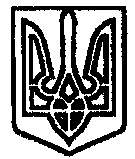 